My School Visit to the Immigration MuseumThis book belongs to:_____________________________________________________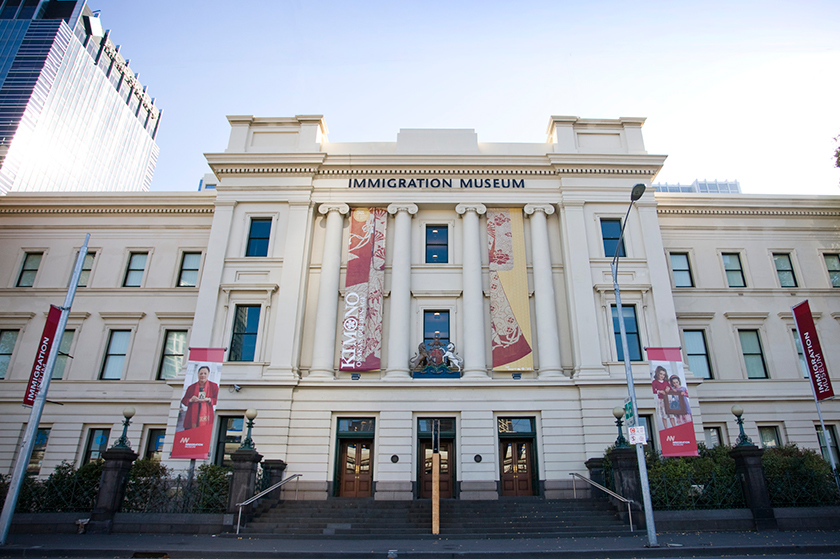 What is the Immigration Museum?The Immigration Museum is a place with lots of information about Australia’s immigration history. There are lots of big and small things on display. I can find out why some people move to Australia from other countries. I can look, listen and learn at the museum.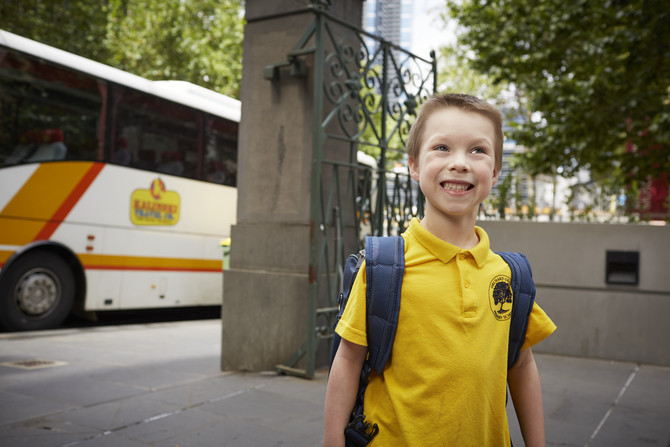 Arriving at the museumI will arrive at the museum with my teacher and school group. We will go through a big gate at the back of the building. I will have to wait with my teacher and school group in the courtyard before going inside the museum. That’s okay because I can talk to my classmates or look at the things around me. I will stay inside the gates near my school group. If I need to go to the toilet, my teacher will show me where the toilet is. I will go to the toilet and wash my hands afterwards. Then I will go back to the courtyard where my school group is waiting. 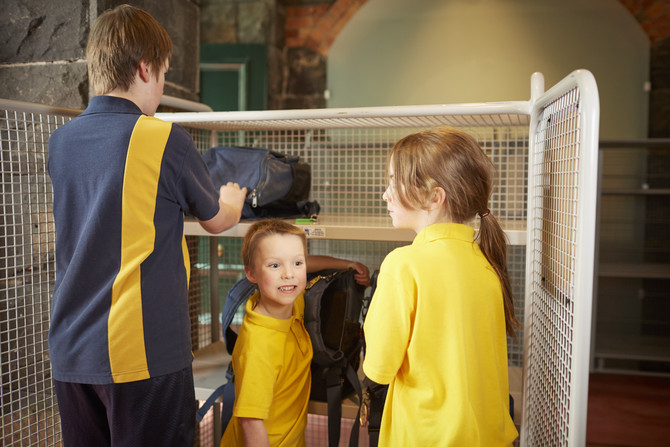 Going into the museumMy teacher will tell my school group when it’s time to go inside. A museum staff member will come and show my school group where to go. We will go into a room with glass walls and it might be noisy. Then we will go into a room with walls made of stone and I will put my bag on a big metal trolley. The museum staff member will put the trolley away so I know my bag and all the things inside it are safe. I will get my bag back when my museum visit is finished. 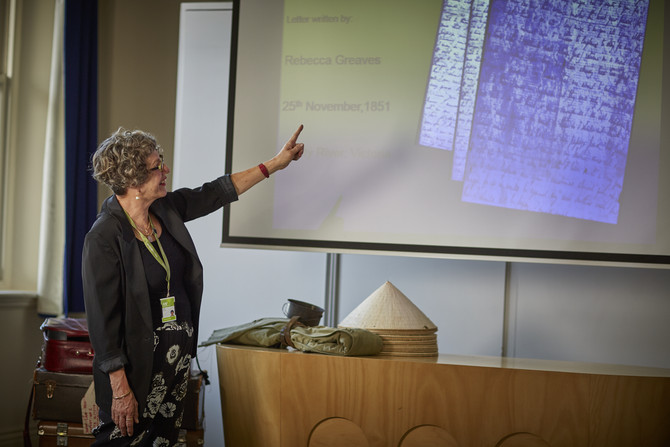 Special booked programsMy school group will go into the education room for a special session with a museum teacher. I will sit down on a blue mat or a chair. The museum teacher will talk to my school group. By listening to the museum teacher, I can learn more about people who have moved to Australia from other countries. I will sit as still as I can and I will not interrupt the person speaking. I can put my hand up if I want to answer a question. I might help unpack suitcases that have things inside them. The museum teacher will give all the students an activity to do in the rest of the museum. If I need help with the activity, I can ask an adult.We will go into small groups to look at the museum. I will stay with my group and we will look at the museum together. The adult with my group has a map and knows where to go. 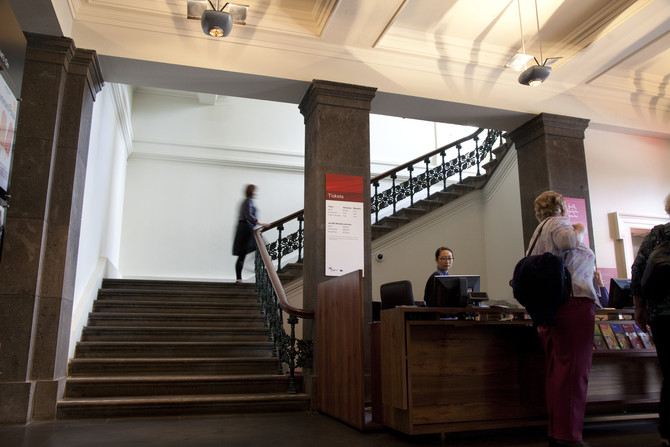 Stairs at the museumMy school group will use a big staircase with a high ceiling. I will walk slowly on the stairs, because walking slowly is the safest way. If I want to, I can hold onto the railing or touch the wall.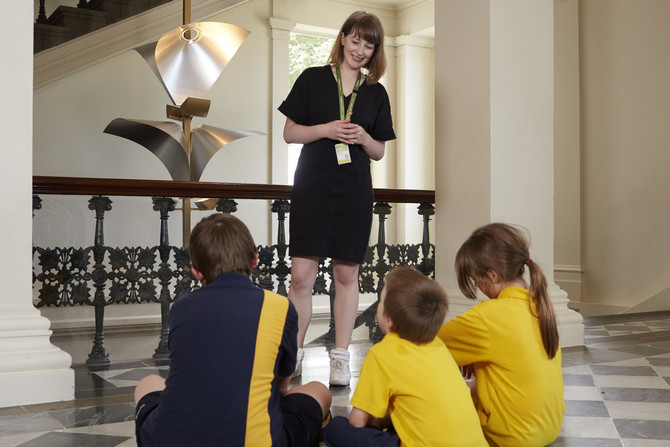 Inside the museumI will sit on the floor with my school group and a museum staff member will talk to us. By listening to the museum staff member, I can learn more about the museum. I will sit as still as I can and I will not interrupt the person speaking. I can put my hand up if I want to answer a question. Then, the museum staff member will give all the students an activity to do. If I need help with the activity, I can ask an adult.We will go into small groups to look at the museum. I will stay with my group and we will look at the museum together. The adult with my group has a map and knows where to go. 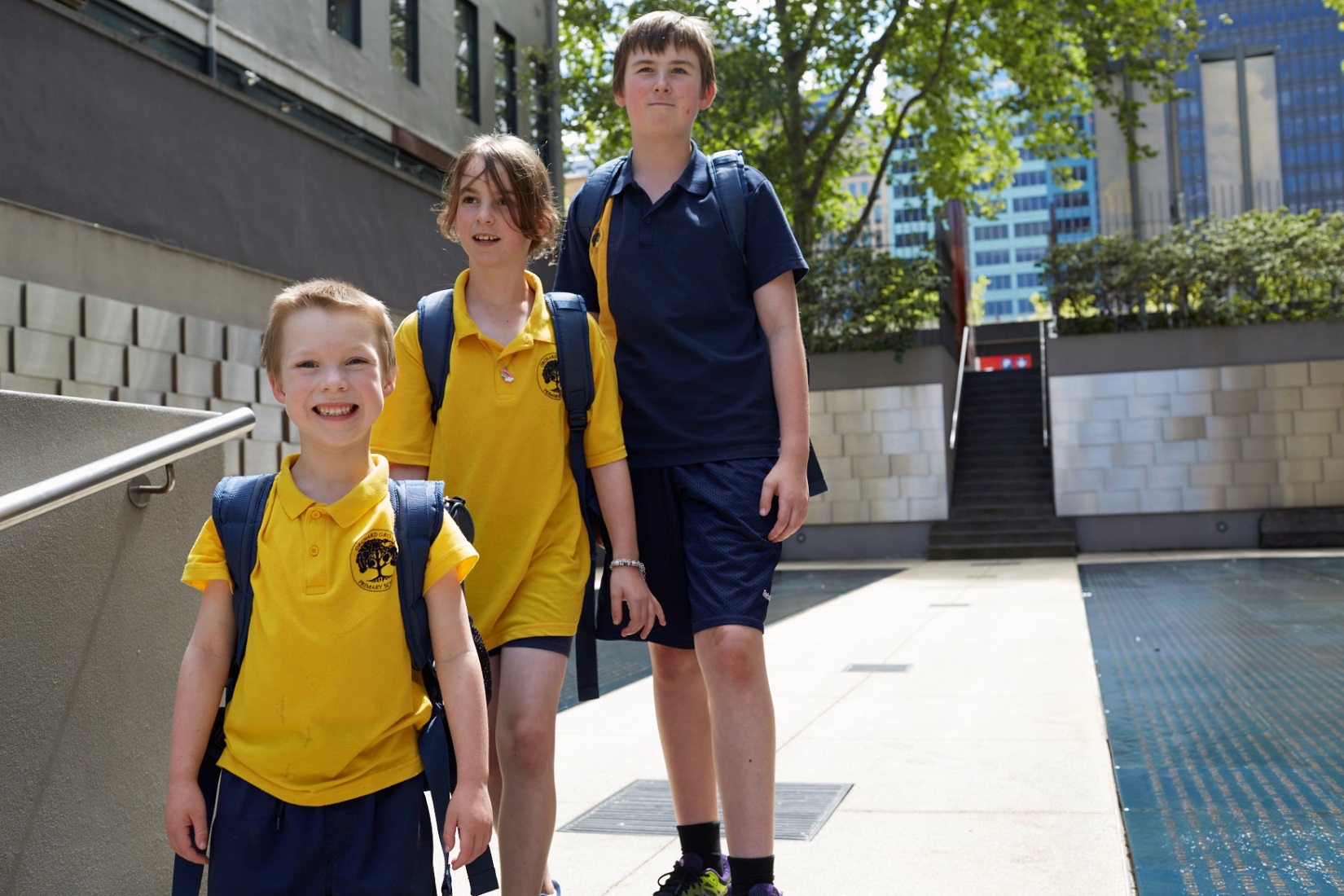 Different spaces at the museumThe Immigration Museum is a special building and inside it looks and feels different from home or school. Some rooms might be big or small. Some rooms might be dark or bright. I will hear lots of different sounds at the Immigration Museum. I might hear music, people talking and animal noises. If I don’t like being in an area, I will tell an adult and we can go out of the area together. Some areas I will enjoy more than others and that is okay. 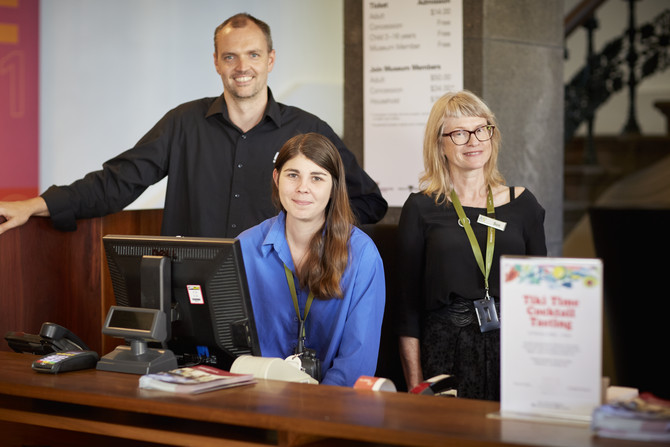 Staff at the museumMany people visit the Immigration Museum and many people work there too. If I get lost, a museum staff member can help me. They wear tags on coloured straps around their necks. 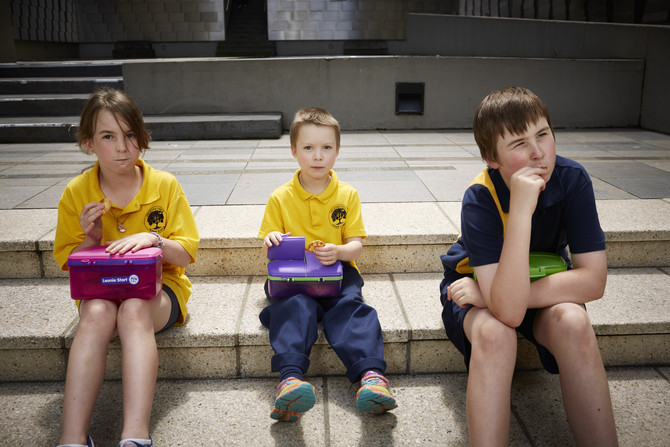 Food and eating at the museumWhen it is time to eat, I will go with my school group to eat outside. If it is raining, my school group might eat in the room with glass walls. I will not eat inside the museum unless my teacher tells me I can. 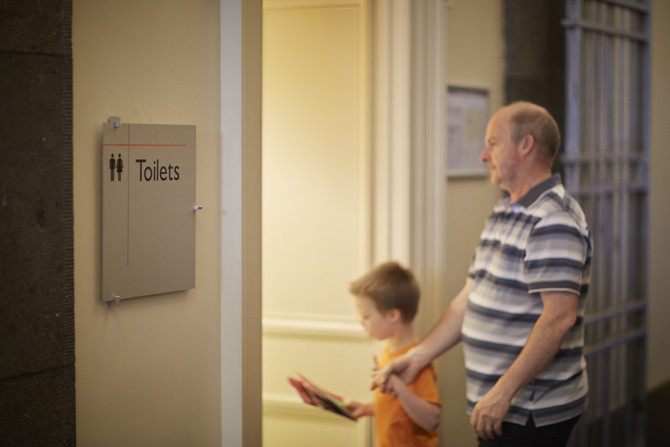 Toilets at the museumIf I need to go to the toilet I will ask my adult to take me there. There might be other people in the toilet, too. When I am finished using the toilet, I will wash my hands. 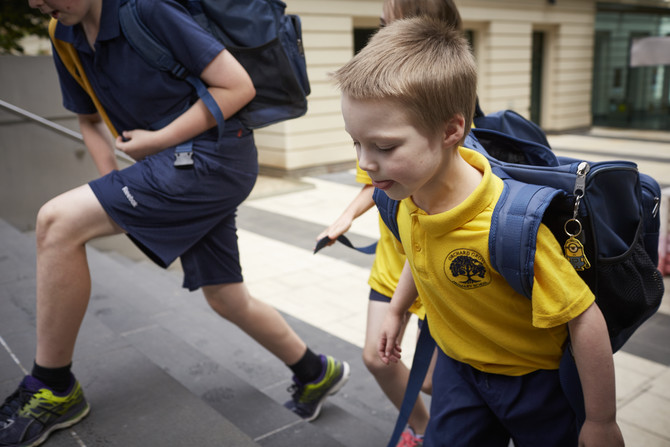 Leaving the museumAfter we have done all of the things that my teacher has planned, my school group will walk down the stairs. I might go to the toilet or have a drink of water if I need to. We will all go to collect our bags and I will wait while the museum staff member gets the trolley. I might need to wait while other students get their bags, but I will get my bag before we leave. After I have collected my bag, I will go with my school group and we will leave the Immigration Museum together. 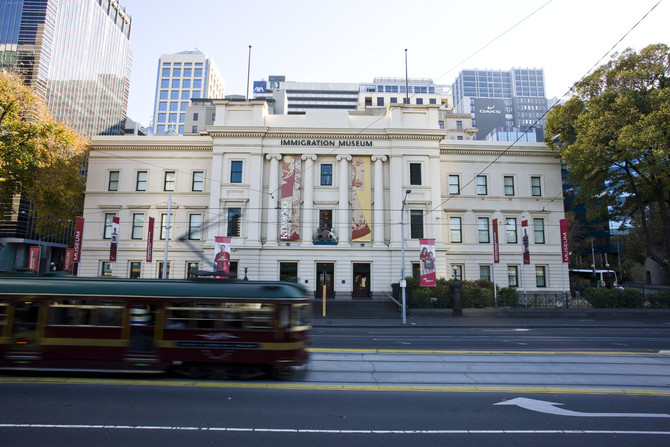 Important things to remember at the museumWhen I am at the Immigration Museum I must remember to:Stay with my school groupSpeak with my quiet voice, even though it might be noisyTake turns with other peopleWait patiently when I have to line upOnly touch objects I am told that I am allowed to